Домашнее задание:Прочитай текст, спиши его, найди слова – предметы и подчеркни их одной чертой.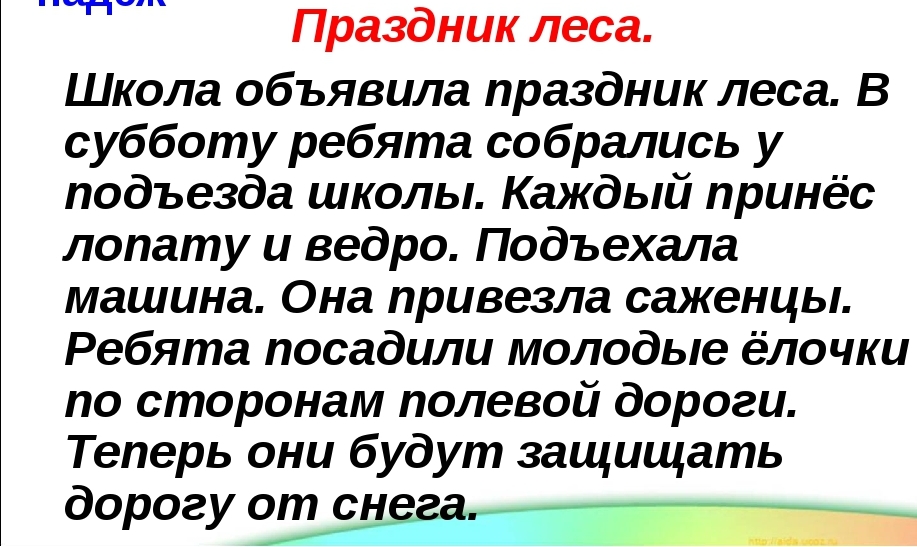 Прочитай текс, выпиши слова-признаки по образцу.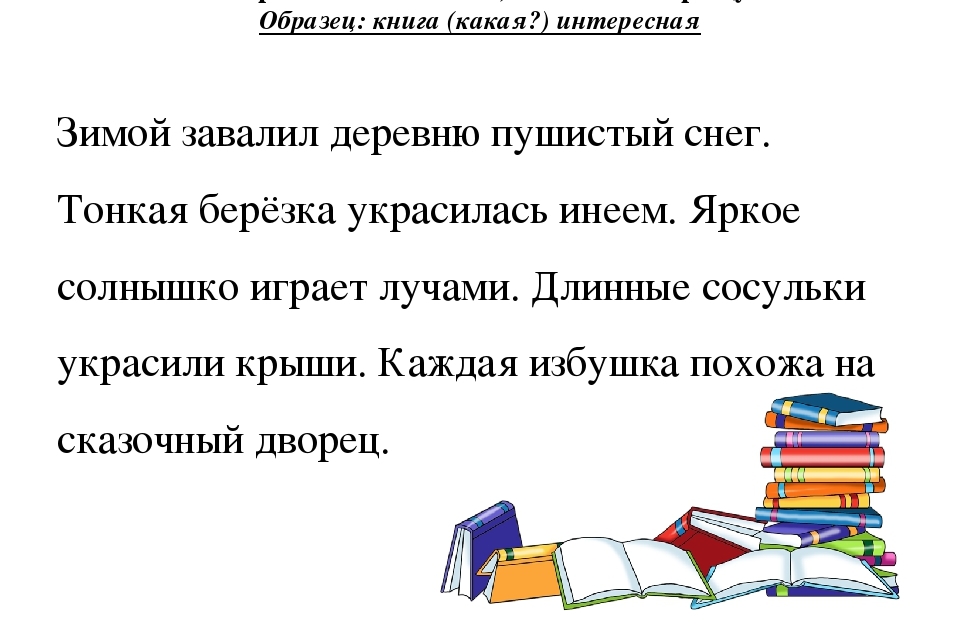 Прочитай стихотворение, найди слова-признаки и подчеркни их.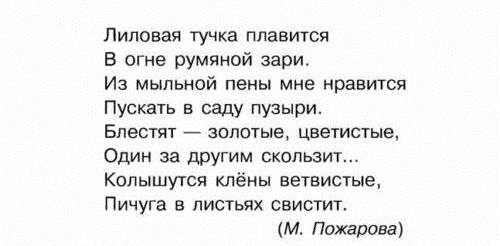 